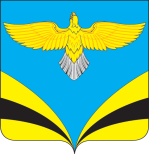            Администрация 						сельского поселения  Преполовенка 		           муниципального района Безенчукский		          Самарской области					 Центральная ул., 53, с. Преполовенка, 446222				 тел.:89277599651;  e-mail: adm-prepol2017 @yandex.ru					     ОКПО 79170024, ОГРН 1056362024840ИНН 6362012537, КПП 636201001	с.Преполовенка        В связи с окончанием зимнего сезона, в целях повышения уровня благоустройства и санитарного состояния населенных пунктов поселения, прилегающих территорий предприятий и организаций, в соответствии с Федеральным законом от 06.10.2003 г. № 131-ФЗ «Об общих принципах организации местного самоуправления в Российской Федерации», Законом Самарской области от 29.05.2018 г. « О порядке определения границ прилегащих территорий для целей благоустройства в Самарской области», «Правилами благоустройства территории сельского поселения Преполовенка муниципального района Безенчукский Самарской области», утвержденными решением Собрания представителей сельского поселения Преполовенка от 02.08.2019 г № 151/62 (далее- Правила),в целях улучшения внешнего облика сельского поселения Преполовенка, повышения уровня благоустройства                                            П О С Т А Н О В Л Я Ю :           1.  Провести в сельском поселении Преполовенка  с 08.04.2024 г. по 08.05.2024 г. месячник по благоустройству, озеленению и улучшению  внешнего облика сельского поселения Преполовенка.              1.1 Объявить 19 апреля 2024 г. общерайонный субботник с участием организаций, учреждений и предприятий всех форм собственности.             1.2 Объявить 27 апреля общерайонный субботник «Зеленая Весна».2.  Создать оргкомитет по организации и проведению месячника по благоустройству, озеленению и улучшению внешнего облики сельского поселения Преполовенка и утвердить его состав согласно Приложению №1.            3. Утвердить план мероприятий по проведению месячника по благоустройству, озеленению и улучшению  внешнего облика сельского поселения Преполовенка (приложение № 2).            4.    Закрепить территории для проведения мероприятий по благоустройству, озеленению и улучшению внешнего облика сельского поселения Преполовенка за организациями, предприятиями, субъектами предпринимательства  (приложение №3).       5.  Рекомендовать руководителям предприятий и организаций различных форм собственности содержать закрепленные участки в надлежащем порядке, регулярно проводить уборку сорной растительности и бытового мусора.        6.  Запретить свалку мусора в неотведенных местах, как лесозащитная зона и другие места на территории сельского поселения Преполовенка.        7. Вывоз бытового мусора и других нечистот организовать только на санкционированную свалку пос. Безенчук.       8.   Довести данное Постановление до руководителей всех форм собственности и до населения.       9.  Опубликовать данное постановление в газете «Вестник сельского поселения Преполовенка».      10.  Контроль за исполнением данного Постановления оставляю за собой.Глава сельского поселения Преполовенкамуниципального района Безенчукский Самарской области                                                                                     В.Б.ВасильевИсп. Ю.Н.Шершнёват.89376444615Приложение № 1                                                                                                                           к Постановлению Администрации                                                                                                                                       сельского поселения Преполовенка                                                                                                                                                      № 25 от 05.04.2024 г.СОСТАВоргкомитета по организации и проведению месячника по благоустройству, озеленению и  улучшению  внешнего облика сельского поселения Преполовенка           Васильев В.Б. – Глава сельского поселения, руководитель оргкомитета.Оводова Л.Н. – заместитель главы сельского поселения, заместитель руководителя оргкомитета.Члены оргкомитета:Баннова М.М. – председатель Собрания представителей сельского поселения Преполовенка (по согласованию).Лёхина Н.П. – директор ГБОУ СОШ с. Преполовенка (по согласованию).Медведева И.А. – старший воспитатель СП ГБОУ СОШ с. Преполовенка– детский сад «Рябинушка» (по согласованию).  Страмнова О.А. – мед.сестра с. Преполовенка (по согласованию).Шершнёва Ю.Н. – делопроизводитель Администрации.Приложение № 2                                                                                                                           к Постановлению Администрации                                                                                                                                       сельского поселения Преполовенка                                                                                                                                                      № 25 от 05.04.2024 г.ПЛАНмероприятий по проведению месячника по благоустройству, озеленению и  улучшению внешнего облика сельского поселения ПреполовенкаПриложение № 3                                                                                                                          к Постановлению Администрации                                                                                                                                       сельского поселения Преполовенка                                                                                                                                                      № 25 от 05.04.2024 г.Закрепление территорий за организациями, предприятиями, субъектами предпринимательства для проведения мероприятий по благоустройству, озеленению и улучшению внешнего облика сельского поселения Преполовенка муниципального района Безенчукский Самарской области              Прилегающая к зданию территория, подлежащая уборке, содержанию в чистоте и порядке устанавливается согласно п.3.8. Правил благоустройства территории сельского поселения Преполовенкав следующих границах:          Для индивидуальных жилых домов, не имеющих ограждающих устройств - 10 метров по периметру от фактических границ индивидуальных жилых домов, а при наличии ограждения - 10 метров от ограждения по периметру.Для нежилых зданий, не имеющих ограждающих устройств - 10 метров по периметру от фактических границ нежилых зданий.Для промышленных объектов - 10 метров от ограждения по периметру.Для отдельно стоящих тепловых, трансформаторных подстанций, зданий и сооружений инженерно-технического назначения на территориях общего пользования - 5 метров по периметру.Для общеобразовательных организаций - 5 метров от ограждения по периметру.Для дошкольных образовательных организаций - 5 метров от ограждения по периметру.Определенные согласно данному пункту территории могут включать в себя тротуары, зеленые насаждения, другие территории, но ограничиваются полосой отвода автомобильной дороги, границей прилегающей территории другого юридического, физического лица, индивидуального предпринимателя.                                                                Объект               	Прилегающая территория	Проезжая часть улицыЛист ознакомления Руководителей предприятий, организаций, субъектов предпринимательства с Постановлением от 05.04.2024 г. №25 «Об организации и проведении месячника по  благоустройству, озеленению и улучшению внешнего облика сельского поселения Преполовенка»    ПОСТАНОВЛЕНИЕот 05.04.2024 г.              № 25Об организации и проведении месячника поблагоустройству, озеленению и улучшениювнешнего облика сельского поселения Преполовенка№ п/пНаименование мероприятийВиды и  объемы работОтветственные 1.           Село ПреполовенкаУборка придомовых территорий от сорной растительности и бытового мусораУборка сорной растительности и мусора 7 000 кв.м  Жители села. 2.Уборка территорий школы и СДК от мусора и сорной растительностиУборка мусора 3 000 кв.мОчистка территории, газонов от зимних накоплений; Уборка мусора 3 000 кв.мАдминистрация,школа, СДК, 3.Побелка бордюров  около памятника на территории школы.  Побелка бордюров -  20 шт.Администрация  школы.  4.Привлечение трудовых коллективов к уборке и санитарной очистке прилегающих территорий.Уборка сорной растительности и мусора – 5000 кв.мРуководители организаций и учреждений  5.Посадка саженцев деревьев  около школы,  жилых домов.          10 шт.Администрация школы           Ст. Мыльная  1. Уборка придомовых территорий от сорной растительности и бытового мусораОчистка территории от зимних накоплений; Уборка мусора  и сорной раст-ти – 6 000 кв.мЖители села.  2.Ликвидация скоплений бытового мусора около домовУборка и вывоз мусора – 1500 кв.мЖители домов.  3.Привлечение трудовых коллективов к уборке и санитарной очистке  прилегающих территорийОчистка территории от зимних накоплений; Уборка сорной растительности и мусора - 2 000 кв.мРуководители организаций и учрежденийОрганизация, предприятие, субъект предпринимательстваПодпись, дата